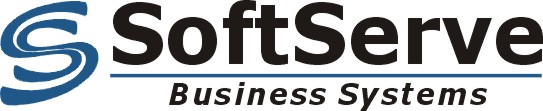 Система SalesWorksEnterprise®.Методика написания и спецификация интерфейса обмена с учетными системами Дистрибьюторов.Версия интерфейса обмена 3.22.СодержаниеСодержание	11.	Краткое описание функциональности модуля обмена	22.	Описание таблиц импорта в систему SalesWorks Enterprise	22.1.	Импорт информации о юридических лицах:	22.1.1.	Таблица  PARCOMP	22.2.	Импорт информации о торговых точках:	32.2.1.	Таблица  OUTLETS	32.3.	Импорт информации о локальной продукции (в т.ч. миксов):	82.3.1.	Таблица  LOCLPROD	82.3.2.	Таблица  LPRODDET	102.4.	Импорт информации об остатках:	112.4.1.	Таблица  ARSTOCK	112.5.	Импорт информации о долгах ТТ:	122.5.1.	Таблица OLDEBTS	122.5.2.	Таблица OLDEBDET	132.6.	Импорт продаж:	142.6.1.	Таблица  SALOUTH	142.6.2.	Таблица  SALOUTLD	212.7.	Импорт приходов:	232.7.1.	Таблица  SALINH	232.7.2.	Таблица  SALINLD	242.8.	Подготовка отчета в УС для сравнения (валидации) данных УС и SW	25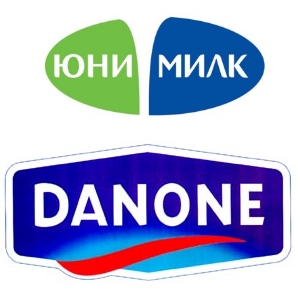 Краткое описание функциональности модуля обменаОбмен всеми справочными и транзакционными данными (торговые точки, цены, заявки, продажи, приходы, возвраты, списания, остатки, комментарии) в локальных кодах Дистрибьютора (кроме кодов ТП и категорий цены – см. спецификацию ниже).Импорт в Систему (настольный модуль) локальных справочников товаров дистрибьютора и  т.н. «сверток» (миксов из различных товаров)  в локальных кодах продукции Дистрибьютора.Возможность повторной загрузки в Систему транзакционных данных за предопределенный период в режиме обновления или в режиме перезаписи (например, возможность перезаписи остатков на заднее число).Отделение импорта приходов от импорта других транзакционных данных (импортируются в виде отдельных документов в соответствующие таблицы).Возможность указания различной ставки НДС для различной продукции. Описание таблиц импорта в систему SalesWorks EnterpriseИмпорт информации о юридических лицах:Таблица  PARCOMPИмпорт информации о юридических лицах (контрагентах). Для учета юридических лиц в учетной системе Дистрибьютора должен присутствовать объект справочник КОНТРАГЕНТЫ. Для обмена данными используется уникальный Код юридического лица из учетной системы Дистрибьютора.Необходимо:реализовать выгрузку данных в таблицу следующего формата.Импорт информации о торговых точках:Таблица  OUTLETSИмпорт информации о торговых точках (адресах доставки).Для учета торговых точек в учетной системе Дистрибьютора должны присутствовать следующие объекты: справочник КОНТРАГЕНТЫ и подчиненный ему справочник ТОРГОВЫЕ ТОЧКИ. Для обмена данными используется уникальный Код торговой точки из учетной системы Дистрибьютора.Перед выгрузкой ТТ из учетной системы необходимо сопоставить справочник ФИЗ.ЛИЦА (или СОТРУДНИКИ) со справочником ТП системы SalesWorks.Для этого в справочнике ФИЗ.ЛИЦА должен присутствовать реквизит внешний код торгового агента из системы SalesWorks.Необходимо:реализовать выгрузку данных в таблицу следующего формата.Импорт информации о локальной продукции (в т.ч. миксов):Таблица  LOCLPRODИмпорт информации о локальной продукции и ее привязках к глобальной кодировке производителя.Для учета продукции в учетной системе Дистрибьютора должен существовать справочник НОМЕНКЛАТУРА.В справочнике НОМЕНКЛАТУРА Учетной системы Дистрибьютора должен присутствовать реквизит “уникальный код продукции производителя (Глобальный код)» (если нет - завести), который служит для связки локальной продукции дистрибьютора с глобальной продукцией Danon\Unimilk\Ferrero. Для связки используется SapID продукта. В конечном итоге в справочнике НОМЕНКЛАТУРА каждому продукту Danon\Unimilk\Ferrero должен быть проставлен какой-то SapID.При этом  должно соблюдаться условие привязки Глобальных кодов к Локальным кодам как «один-к-одному» (т.е. у каждого локального продукта должен быть свой уникальный SapID)Справочник кодов SapID приложен.Необходимо:реализовать выгрузку данных в таблицу следующего формата.Таблица  LPRODDETИмпорт детальной информации о миксах (смотках) Дистрибьютора и их привязках к локальной кодировке Дистрибьютора.Необходимо:реализовать выгрузку данных в таблицу следующего формата.Импорт информации об остатках:Таблица  ARSTOCKИмпорт остатков в локальной кодировке на конкретную дату (текущую либо с перезаписью на прошлую).Перед выгрузкой остатков из учетной системы в систему SalesWorks необходимо сопоставить справочники складов на стороне системы SalesWorks.Для учета данных о складах в учетной системе Дистрибьютора должен присутствовать объект СКЛАДЫ или МЕСТА ХРАНЕНИЯ.По данному объекту (в разрезе склада) в учетной системе должен вестись учет остатков и движения хранимых ресурсов (всей продукции Danon\Unimilk\Ferrero) на складах Дистрибьютора.Для сопоставления используется уникальный код склада Дистрибьютора.Необходимо:реализовать выгрузку данных в таблицу следующего формата.Импорт информации о долгах ТТ:Таблица OLDEBTS Общая информация о долгах торговых точек.Для учета данных о долгах Торговых точек в учетной системе Дистрибьютора должен присутствовать регистр накопления РАСЧЕТЫ С КОНТРАГЕНТОМ.По данному регистру должен вестись учет общей дебиторской задолженности с детализацией по каждому Контрагенту или по каждой Торговой точке, по документам и по датам возникновения долгов.Для выгрузки информации об остатке Кредитного лимита должен существовать соответствующий реквизит регистра РАСЧЕТЫ С КОНТРГАГЕНТОМ.Необходимо:реализовать выгрузку данных в таблицу следующего формата.Таблица OLDEBDET Детальная информация о долгах торговых точек.Оборот по регистру РАСЧЕТЫ С КОНТРАГЕНТОМ используется при обмене данными для выгрузки детализации дебиторской задолженности в разрезе документов (расходных накладных), по которым данная задолженность существует, их сумм и соответствующих им календарных дат возникновения долга.Поле DebTypCode должно ссылаться на следующие принятые типы задолженности только по продукции Danon\Unimilk\Ferrero:«1» - просроченные«2» - непросроченныйНеобходимо:реализовать выгрузку данных в таблицу следующего формата.Импорт продаж:Таблица  SALOUTHSALOUTH – это общая информация о документах фактических продаж (шапка).Для обмена данными об объемах продаж в учетной системе Дистрибьютора должен вестись учет реализации товара Торговым точкам.Для этих целей можно использовать  движение по регистрам накопления ОСТАТКИ или ОБОРОТЫ и по их соответствующим записям – документам, таким как:Реализация товаров и услугРасходная накладнаяВозвратная накладная Для обмена данными используются Локальные кода продукции (кода Дистрибьютора) В системе SalesWorks существует возможность перезаписи существующих документов после их модификации в учетной системе, но в пределах параметра «открытого периода», который устанавливается в головном управляющем офисе компании DanonUnimilk. Обязательно использование поля Doc_Type для идентификации типа движения продукции в виде сквозной нумерации. - Для таблицы SALINH используются только типы 1,4,9  - Для таблицы SALOUTH используются только типы 2,3,4,5,6,7,8,9 (т.е. все, кроме 1)Детально типы движений описаны в таблице ниже. «Да» в таблице означает что тип движения используется в SALINH или SALOUTH, «Нет» соответственно – не используется.Также просьба обратить внимание на движение акционного товара и товара связанного с ним:Таблица соответствий типам движения Необходимо:реализовать выгрузку данных в таблицу следующего формата.Таблица  SALOUTLDSALOUTLD – это информация о фактических продажах (фактура документов). Таблица предназначена для обмена детальной информацией о фактических продажах в локальных кодах продукции.В SalesWorks Enterprise реализована поддержка разных ставок НДС для каждого продукта. Ставка НДС указывается для каждого продукта в деталях (описано ниже).Необходимо:реализовать выгрузку данных в таблицу следующего формата.Импорт приходов:Таблица  SALINHSALINH  - заголовки документов-поступлений (приходов) продукцииОбязательно использование поля Doc_Type для идентификации типа движения продукции в виде сквозной нумерации:Таблицу соответствий типам движения см. выше в п. 3.8.1.Необходимо:реализовать выгрузку данных в таблицу следующего формата.Таблица  SALINLDДетали приходов в локальной кодировке (фактура).Необходимо:реализовать выгрузку данных в таблицу следующего формата.Подготовка отчета в УС для сравнения (валидации) данных УС и SWДля реализации сверки данных УС и SW необходимо реализовать отчет в УС.Обязательные поля для отчета из УС Название товараКод товара в УСКод товара Danon\Unimilk\FerreroОстаток на начало периодаПоступления от производителяРасход (продажи - возвраты)Прочие движения (инвентаризация\списания)Остаток на конецПример отчета вложен.КлючПолеТипДлинаОписаниеПоле обязательноеPKPComp_CodeCharacter25Внешний уникальный код юридического лица из учетной системы ДистрибьютораДаPC_NameCharacter50Название юридического лицаДаPC_AddrCharacter80Адрес юридического лицаНетPC_ZkpoCharacter20ЗКПО юридического лицаНетPC_Tax_NumCharacter20Регистрационный номерНетPC_Vat_NumCharacter20Номер плательщика ПДВНетPC_B_NameCharacter80Название банкаНетPC_B_MFOCharacter20МФО банкаНетPC_B_AccCharacter20Номер банковского счетаНетDTLMCharacter14Дата и время модификации записи. Формат: “YYYYMMDD HH:MM”ДаStatusNumeric11Статус 2 – ‘активный’, 9 – ‘неактивный’)Заполнять значением «2».ДаPC_DirectCharacter50Директор юридического лицаНетPC_PhoneCharacter20Конт. телефон юридического лицаНетPC_FaxCharacter20Факс юридического лицаНетPC_EMailCharacter50Электронный адрес юридического лицаНетPC_AccountCharacter50Бухгалтер юридического лицаНетPC_Acc_PhCharacter20Телефон бухгалтера юридического лицаНетPC_MManagCharacter50Товаровед юридического лицаНетPC_MM_PhCharacter20Телефон товароведаНетPC_PManagCharacter50Менеджер по закупкам юридического лицаНетКлючПолеТипДлинаОписаниеПоле обязательноеPKOL_IDNumeric20Уникальный идентификатор торговой точки в системе SalesWorks.Заполнять значением «0».ДаPKOL_CodeCharacter25Уникальный Код торговой точки из учетной системы Дистрибьютора.ДаFKSubType_IDNumeric11Идентификатор подтипа (канала) торговой точки. Заполнять значением «0», если нет такого реквизита в учетной системе.ДаFKArea_IDNumeric11Идентификатор района, в котором находится торговая точка. Заполнять значением «0».ДаNameCharacter254Юридическое название торговой точки. ДаTrade_NameCharacter254Короткое название торговой точки. ДаDirectorCharacter50Директор  торговой точки.Значение в системе по-умолчанию – «-».ДаAddressCharacter254Адрес торговой точки. Значение в системе по-умолчанию – «-».ДаDeliv_AddrCharacter254Адрес доставки. Значение в системе по-умолчанию – «-».ДаTelephoneCharacter20Конт. телефон торговой точки. Значение в системе по-умолчанию – «-».ДаFaxCharacter20Факс торговой точки. Значение в системе по-умолчанию – «-».ДаEMailCharacter50Электронный адрес торговой точки. Значение в системе по-умолчанию – «-».ДаAccountantCharacter50Бухгалтер торговой точки. Значение в системе по-умолчанию – «-».ДаAcc_PhoneCharacter20Телефон бухгалтера торговой точки. Значение в системе по-умолчанию – «-».ДаM_ManagerCharacter50Товаровед торговой точки. Значение в системе по-умолчанию – «-».ДаMM_PhoneCharacter20Телефон товароведа. Значение в системе по-умолчанию – «-».ДаP_ManagerCharacter50Экспедитор торговой точки. Значение в системе по-умолчанию – «-».ДаOpen_TimeCharacter5Время открытия торговой точки в формате ‘hh:mm’. Значение в системе по-умолчанию –«00:00».ДаClose_TimeCharacter5Время закрытия торговой точки в формате ‘hh:mm’. Значение в системе по-умолчанию – «00:00».ДаBreak_FromCharacter5Время начала перерыва в формате ‘hh:mm’.Значение в системе по-умолчанию – «00:00».ДаBreak_ToCharacter5Время окончания перерыва в формате ‘hh:mm’. Значение в системе по-умолчанию – «00:00».ДаZKPOCharacter20ОКПО. Значение в системе по-умолчанию – «-».ДаIPNCharacter20ИНН. Значение в системе по-умолчанию – «-».ДаVATNCharacter20Номер плательщика НДС. Значение в системе по-умолчанию – «-».ДаRRCharacter20Р/с.Значение в системе по-умолчанию – «-».ДаBankCodeCharacter20Код банка. Значение в системе по-умолчанию – «-».ДаBankNameCharacter50Название банка. Значение в системе по-умолчанию – «-».ДаBankAddrCharacter50Адрес банка. Значение в системе по-умолчанию – «-».ДаDTLMCharacter14Дата и время модификации записи. Формат: “YYYYMMDD HH:MM”.Обязательным является пробел между датой и временем. Пример «20130412 11:23»ДаFKOwner_IDNumeric11Идентификатор менеджера торговой точки (ответственного ТП).Заполнять значением «0», если ТП неопределен.Данный код должен ссылаться на таблицу SW2CUS\MERCHAND.DBF, поле MERCH_ID после сопоставления справочников ТП-Физ.лиц. ДаCONTR_NUMCharacter50Номер договораНетCONTR_DATEDate8Дата договораНетStatusNumeric11Статус ТТ (2 – ‘активный’, 9 – ‘неактивный’).Заполнять значением «2» для активных ТТ и «9» для физически закрывшихся ТТДаPComp_CodeCharacter25Внешний код юридического лица из учетной системы Дистрибьютора (см. Таблицу PARCOMP)НетDC_AllowNumeric3Признак наличия УТТ («0» – простая ТТ, 
«1» – точка привязана к УТТ, 
«2» – точка является УТТ ,
«11» – точка с продажами Food,
«12» – точка с продажами HPC,«13» – продажи Юр. Лица)НетOLDistCentCharacter25Узловая торговая точка (код УТТ) (OL_CODE соответствующего УТТ)НетOLDistSharNumeric(7, 3)Удельный вес дистрибьюции.Оставлять пустым.НетDC_DeliverLogical1Доставка в УТТ

Заполнять значением «1» в случае если доставка осуществляется в УТТ, в противном случае заполнять значением «0»НетDC_PayerLogical1Плательщик УТТ

Заполнять значением «1» в случае если оплата осуществляется УТТ, в противном случае заполнять значением «0»НетLic_UsageNumeric5Выбор контроля лицензий (0 - не использовать, 1- с предупреждением, 2- с запретом) Заполнять значением «0»ДаCNTR_DT_F Date 8Дата окончания действия договора НетКлючПолеТипДлинаОписаниеПоле обязательноеPKLocalCode Character20Локальный код продукции из учетной системы ДистрибьютораДаFKCodeCharacter20Глобальной код производителя продукции (если известен).Если неизвестен или микс (смотка) – оставлять пустым.ДаNameCharacter50Название продукцииДаShortNameCharacter25Краткое название продукцииДаWeightNumeric11,5Вес единицы продукцииДаPack_QtyNumeric14,3Количество единиц продукции в коробкеДаIsMixLogical1Флажок, который указывает, является ли продукт миксом, сделанным ДистрибьюторомДаStatusNumeric11Статус товара (2 – ‘активный’, 9 – ‘неактивный’Заполнять значением «2».ДаDTLMCharacter14Дата и время модификации записи в формате “YYYYMMDD HH:MM”ДаКлючПолеТипДлинаОписаниеПоле обязательноеPK, FKLocalCode Character20Локальный код продукции из учетной системы ДистрибьютораДаPK, FKCompCodeCharacter20Локальный код компонента микса (смотки).ДаCompQTYNumeric14,3Количество компонента микса(смотки).ДаPercentageNumeric5,2Доля компонента микса (смотки) в полной стоимости микса, %.Итоговая сумма процентных долей ВСЕХ компонентов смотки должна равняться 100%.ДаStatusNumeric11Статус товара (2 – ‘активный’, 9 – ‘неактивный’ДаDTLMCharacter14Дата и время модификации записи в формате “YYYYMMDD HH:MM”ДаКлючПолеТипДлинаОписаниеПоле обязательноеPKWAREH_CODECharacter20Внешний код складаДаPKLOCALCODECharacter20Локальный код продукции из учетной системы ДистрибьютораДаPKLOT_IDCharacter20Идентификатор партии товара из учетной системы ДистрибьютораДаSTOCKNumeric14,3Остаток товара на начало дня даты DATE (см. следующее поле).ДаPKDATEDate8Дата среза остатков. Формат: “ DD.MM.YYYY ”ДаКлючПолеТипДлинаОписаниеПоле обязательноеFKOL_CodeCharacter25Код торговой точкиДаDebtNumeric19,2Суммарный долг торговой точкиДаPayDateDate8Дата последней оплатыCanSaleLogical1Флажок, который указывает, разрешено ли отгружать в торговую точкуДаAvg_AmountNumeric8,2Средний объем товарооборота по торговой точке за 1 месяцЗаполнять значением «0».ДаDetails1Character50Произвольная информация о продажах и оплатах ТТ по усмотрению Дистрибьютора.Может быть использована для выгрузки информации о Кредитном лимите либо об остатке Кредитного лимита.НетDetails2Character50НетDetails3Character50НетDetails4Character50НетDetails5Character50НетDetails6Character50НетDetails7Character50НетDetails8Character50НетDetails9Character50НетDetails10Character50НетDetails11Character50НетDetails12Character50НетDetails13Character50НетDetails14Character50НетDetails15Character50НетDetails16Character50НетDetails17Character50НетDetails18Character50НетDetails19Character50НетDetails20Character50НетDTLMCharacter14Дата и время модификации записи. Формат: “YYYYMMDD HH:MM”ДаStatusNumeric11Статус (2 – ‘активный’, 9 – ‘неактивный’).Заполнять значением «2».ДаКлючПолеТипДлинаОписаниеПоле обязательноеFKOL_CodeCharacter25Код торговой точкиДаFKDATEDate8Дата появления долгаДаFKCOMMENTCharacter50Дополнительная информация о долге.ДаDEBTNumeric16,2Долг торговой точкиСумма накладной.ДаDebTypCodeChacter20Тип задолженности«1» - просроченные«2» - непросроченныйДаDTLMCharacter14Дата и время модификации записи. Формат: “YYYYMMDD HH:MM”ДаStatusNumeric11Статус (2 – ‘активный’, 9 – ‘неактивный’)Заполнять значением «2».ДаINVOICE_NO Character58Идентификатор инвойсаНетQtyNumeric14,3Кол-во дней просрочкиНетТИП ДВИЖЕНИЯОПИСАНИЕ, ПРИМЕРЫSALINH (только взаимоотношения с поставщиком (приходы, возвраты поставщику)), знак SALINLD.QTY  («+» - увеличение остатков,  «-» - уменьшение остатков)SALOUTH (взаимоотношения с клиентами (продажи, возвраты от клиентов) и внутренние перемещения, корректировки), знак SALOUTLD.QTY («+» - уменьшение остатков,  «-» - увеличение остатков)«1» ДЛЯ ПРИХОДОВ ОТ ПОСТАВЩИКАХотя фабрика одна, поставщиков в учетной системе может быть несколько.Может быть несколько фабрик-поставщиков.Да, [+]Нет«2» РАСХОДНЫЕ ДОКУМЕНТЫ ПРОДАЖРасходные накладные.«Вычерки» (прямые корректировки накладных) в учетной системе оформляются путем редактирования оригинальной накладной.Такую накладную достаточно перезагрузить в SWE.Не нужно импортировать сопутствующие «вычерку» дополнительные накладные (приход, списание).НетДа, [+]«3» ДЛЯ ДВИЖЕНИЯ ПРОДУКЦИИ С ДОПОЛНИТЕЛЬНОЙ СКИДКОЙ В РАМКАХ ПРОВЕДЕНИЯ ПРОМОАКЦИЙРасходные накладные, сопровождающие товары с дополнительной скидкой в рамках промоактивностей, в том числе проводимых по инициативе дистрибьютора. В этом типе движения участвует товар Danon\Unimilk\Ferrero, закупленной Дистрибьютором по стандартному прайсу, либо с учётом Временных Скидок (TPR)НетДа, [+]«4» ДЛЯ ВОЗВРАТОВ        Возвратные накладные (бухгалтерское сторно) или расходные накладные с признаком «возврат поставщику» - писать в SALINH.         Возвратные накладные от контрагента или приходные накладные на склад с признаком «возврат от контрагента» - в SALOUTH.Да, [-]Да, [-]«5»ДЛЯ СПИСАНИЙНетДа, [+]«6» КОРРЕКТИРОВКА СКЛАДСКИХ ОСТАТКОВ  Корректирующие документы.Например:        При инвентаризации        Документы перемещения.Если склады, между которыми происходит перемещение, заведены в систему SWE, такие документы не нужно учитывать (они взаимокомпенсируют остатки друг друга). Достаточно перезагрузить архивные остатки.НетДа, [+/-]«7» ВСТРЕЧНАЯ ПОКУПКАВстречается вариант, при котором Дистрибьютор за деньги выкупает из розницы продукцию Danon\Unimilk\Ferrero.НетДа, [-]«8»ПЕРЕМЕЩЕНИЕ ТОВАРА (ПРОДАЖА) НА ФИЛИАЛ/ ВОЗВРАТ ФИЛИАЛАВариант1, перемещение товара (продажа) на филиал:        Расходная накладная центрального офиса со знаком плюс +.        Приходная накладная филиала со знаком минус -. Вариант2, возврат в центральный офис:        Возвратная накладная филиала со знаком плюс +.        Приходная накладная центрального офиса со знаком минус -.НетДа, [+/-]«9»ДЛЯ ДВИЖЕНИЙ БЕСПЛАТНОЙ ПРОДУКЦИИ ПО ПРОМОАКЦИЯМ Приход:        Приходные накладные от поставщика только для промо позиций Расход:        Расходные накладные по акциям (подарки, продажи за копейку / бесплатные раздачи в рамках акций N+1, и т.п), не входящие в стандартные продажи;        Списания с акционного склада товара, который в конечном счете поступил клиентам бесплатно / по 1 коп. (например в рамках акций N+1), не входящие в стандартные продажиДа, [+]Да, [+/-]КлючПолеТипДлинаОписаниеПоле обязательноеFKMerch_IDNumeric11Идентификатор торгового представителя.Заполнять значением «0» для «прямой продажи».ДаDateDate8Дата отгрузки товараДаFKOl_CodeCharacter25Код торговой точки.Заполнять значением «0»  для типов движения списание (Doc_Type = 5) и корректировка складских остатков (Doc_Type = 6)ДаFKOrder_NoCharacter100Идентификатор заказа.Заполнять «0»ДаPKInvoice_NoCharacter58Номер накладной (должен быть уникальным), Обязательно заполнять корректным значением («0» не принимается). В случае, если в учетной системе происходит обнуление нумерации накладных (например в начале года), добавлять к номеру накладной уникальный идентификатор (напр. «2009_», т.е. год+символ «_»ДаStatusNumeric11Статус.Заполнять значением «2» для активных и «9» для расформированных накладныхДаDateToDate8Заполнять датой фактической доставки товара клиенту (может отличаться от поля Date если товар был отгружен дистрибутором и несколько дней едет к клиенту).Если данной информации нет в КИС, то заполнять датой = SALOUTH.DATEДаParam1Numeric11Количество ТТ по типам.Заполнять значением «1».ДаVatCalcModNumeric11Режим расчета цен (с НДС / без НДС)0 – цены без НДС1 – цены с НДС2 – цены с НДС = 0ДаPrintCheckLogical1Признак печати бланков документов (товарная накладная, налоговая накладная)Заполнять значением «0»ДаPrintOrderLogical1Признак печати чека на ЕККА.Заполнять значением «0»ДаDTLMCharacter14Дата и время модификации записи. Формат: “YYYYMMDD HH:MM”Текущая дата.ДаPrnChkOnlyLogical1Оплата только через ЕККА (импортируется со значением «1» только в случае, когда значение поля PRINTCHECK равно «1». В обратном случае будет изменено на значение «0»)Заполнять значением «0»ДаDoc_TypeNumeric2Тип движения продукции.Сквозная нумерация:«2» - расходных документов продаж«3» - для движения продукции с дополнительной скидкой в рамках проведения промоакций «4» - для возвратов«5» - для списаний «6» - корректировка складских остатков«7» - встречная покупка«8» - перемещение товара (продажа) на филиал / возврат филиала «9» - для движений бесплатной продукции по промоакциямДаWAREH_CODECharacter20Внешний код склада из учетной системы ДистрибьютораДаКлючПолеТипДлинаОписаниеПоле обязательноеVATNumeric5,2Ставка НДС в %ДаPK, FKLocalCodeCharacter20Код локальной продукции.Рекомендация дистрибьютору –  отгрузку продукции Danon\Unimilk\Ferrero (в т.ч. для случая «прямая продажа») оформлять отдельными расходными документами.Для случая «прямых продаж», когда в отгрузочную накладную, кроме продуктов Danon\Unimilk\Ferrero, входит продукция ДРУГОГО производителя, следует такие записи пропускать.ДаPKPriceNumeric15,8Цена товара с НДС – для значения SALOUTH. VatCalcMod = 1.Цена товара без НДС – для значения SALOUTH. VatCalcMod = 0 или 2.ДаQtyNumeric14,3Количество отгруженного товара.Положительное значение для всех типов движения, кроме возвратов, приходов на филиал.ДаPK, FKInvoice_NoCharacter58Номер накладной (должен быть уникальным).Номера документов для разных типов движения (накладных) не должны пересекаться, чтобы исключить их задвоение.Рекомендуется включить в номер накладной уникальный индекс для каждого типа накладных.В случае, если в учетной системе происходит обнуление нумерации накладных (например в начале года), добавлять к номеру накладной уникальный идентификатор (напр. «2009_», т.е. год+символ «_»Значение не должно равняться «0».ДаPKLot_idCharacter20Номер партии.Значение «0», если не ведется.ДаDTLMCharacter14Дата и время модификации записи. Формат: “YYYYMMDD HH:MM”ДаStatusNumeric11Статус (2 – ‘активный’, 9 – ‘неактивный’)Заполнять значением «2»,ДаOrder_NoNumeric20Идентификатор заказа.Заполнять значением идентификатора заказа, в случае если заказ поступил из SalesWorks (Order_No).Заполнять значением  COrder_No из таблицы OrderH для случая заказа, который поступил не из SalesWorks.ДаAccPriceNumeric15,8Учетная цена товараЗаполнять значением «0»ДаКлючПолеТипДлинаОписаниеПоле обязательноеPKDateDate8Дата прихода товараДаPKInvoice_NoCharacter58Номер приходной накладной в учетной системе Дистрибьютора.Указывать только корректные номера накладных.В случае, если в учетной системе происходит обнуление нумерации накладных (например в начале года), добавлять к номеру накладной уникальный идентификатор (напр. «2009_», т.е. год+символ «_»Значение «0» не обрабатывается. ДаStatusNumeric11Статус: значение «2» для активных и «9» для расформированных в УС приходахДаVatCalcModNumeric11Режим расчета цен (с НДС / без НДС)0 – цены без НДС1 – цены с НДСДаDTLMCharacter14Дата и время модификации записи (выгрузки информации). Формат: “YYYYMMDD HH:MM”ДаDoc_Type Numeric 2Тип движения продукции.Указывать «1, 4, 9» - для приходов ДаWAREH_CODECharacter20Внешний код склада из учетной системы ДистрибьютораДаКлючПолеТипДлинаОписаниеПоле обязательноеVATNumeric5,2Ставка НДС в %ДаPK, FKLocalCodeCharacter20Код локальной продукцииДаPKPriceNumeric15,8Цена товара с НДС – для значения SALINH. VatCalcMod = 1.Цена товара без НДС – для значения SALINH. VatCalcMod = 0.ДаQtyNumeric14,3Количество полученного товара.«+»/«-»ДаPK, FKInvoice_NoCharacter58Номер приходной накладной в учетной системе Дистрибьютора.Заполнять соответствующим значением из SALINH. ДаPKLot_idCharacter20Номер партииДаDTLMCharacter14Дата и время модификации записи (выгрузки информации). Формат: “YYYYMMDD HH:MM”ДаStatusNumeric11Статус (2 – ‘активный’, 9 – ‘неактивный’)Заполнять значением «2»,Да